音楽のまち“ゆざわ” バンドフェスティバル1st STAGE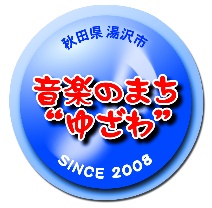 参加申込書…問い合わせ・申込書提出先…〒012-8501　湯沢市佐竹町1番1号音楽のまちゆざわ推進協議会事務局（湯沢市役所本庁舎３階湯沢市教育委員会生涯学習課内）℡　0183-73-2163　  E-mail　otomachi.yuzawa@gmail.com申 込 日令和　６年　　　　　月　　　　　日（　　　）バンド名代表者氏名代表者連絡先最も連絡がとれる手段氏名携　帯　電　話　　　　メールアドレスメンバー名ふりがな（担当楽器）参加料合計　　　　　　　円１２３４５６７８例　　（ボーカル）　　メンバーが8人以上の場合は、要望等のスペースに記入しください。主な演奏予定曲※2・3曲程度（変更可能）要望等要望等